15 сентября 2022 года Резников Александр Петрович, ветеран Вооруженных сил, заместитель председателя районного совета ветеранов, Сахно Алла Максимовна, директор Дома культуры ветеранов и Гончарова Нина Павловна, член районного Совета ветеранов побывали в Богучарском многопрофильном колледже, где со студентами провели час патриотизма «Не дрогнула в бою молодёжь Богучара».Алла Максимовна рассказала студентам о приближении памятной даты для богучарцев - 80-летия Среднедонской наступательной операции «Малый Сатурн», в ходе которой Богучарский район был освобожден от немецко-фашистских захватчиков. Подросткам рассказали о стойкости стариков, женщин, детей, перенёсших ужасы жестокой войны на оккупированной территории.       С особым интересом ребята слушали Нину Павловну. Показывая фотографии девушек и ребят, вступивших в 1 Гвардейскую дивизию, освободившую город Богучар и Богучарский район от немецко-фашистских захватчиков, она рассказывала о геройских поступках каждого из них, подчеркивая при этом, что им было в то время 14, 16, 18 лет.  С гордостью рассказала о своих родителях, которые были в числе 98 человек, ставших на защиту своей Малой Родины. Александр Петрович рассказал о битвах под Москвой и в Сталинграде, о геройских поступках Василия Прокатова, Сергея Кирсанова, закрывших своими телами амбразуру.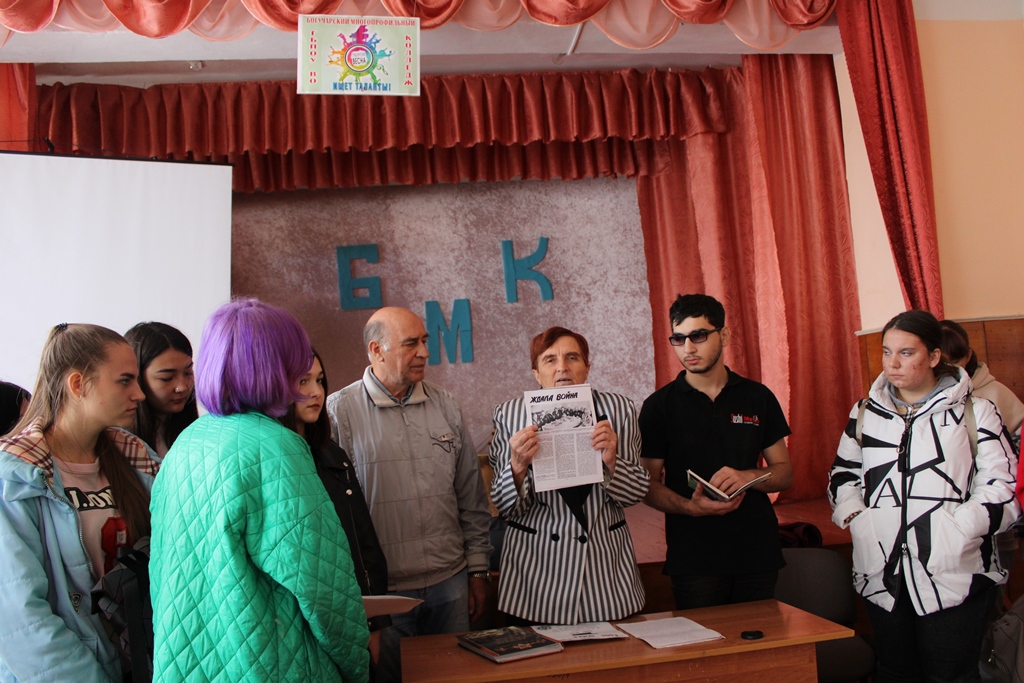 